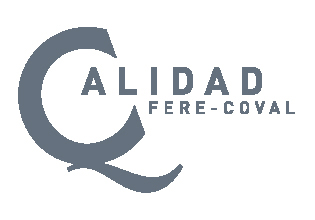 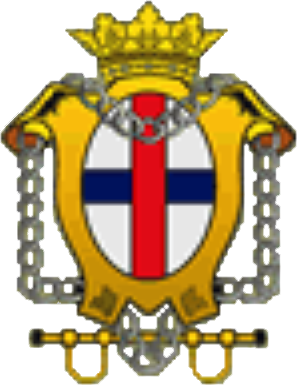 SOPA DE LETRAS SOBRE NUESTRAS FUNDADORASBusca en la siguiente sopa de letras la respuesta a estas preguntas:Busca el nombre de las 5 fundadoras.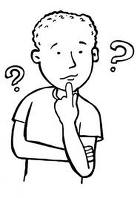 Trabajaban en una …………………………..¿Qué situación veían en la calle?........................... y……………………. ¿Qué construyeron para ayudar a los niños y jóvenes abandonados?Ellas querían dedicar su vida a ………………. y por ello se hacen ………………………………. .Busca 4 valores que destacaban en nuestras fundadoras:Principio del formularioFinal del formulario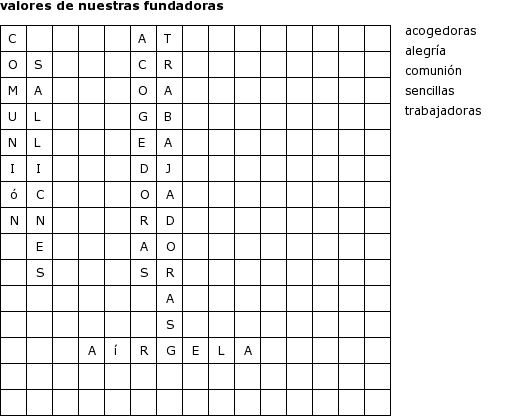 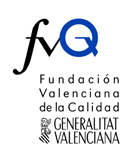 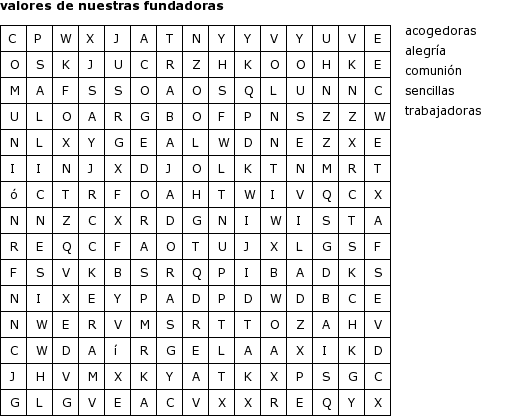 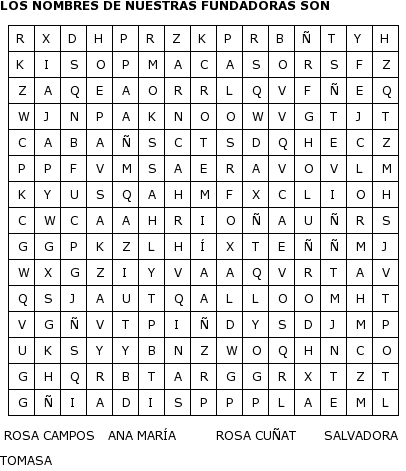 